ポイントシール受取等に関する調査票（NPO法人・ボランティア団体用）　令和　　年　　月　　日Q1　ポイントシール及びポイント手帳の受取希望場所を選択してください。※受取可能場所は、市役所と各コミュニティセンターです。詳細は裏面（1）をご確認ください。Q2　以下事項の記入にご協力ください。＜目的＞ポイントシールの交付を決定した活動は、「ポイントシール対象活動」として、市公式ホームページ等にて案内していますが、より市民が活動に対して参加しやすくなるように、参加方法等の詳細を掲載する予定です。（例年4月頃掲載予定。イメージは裏面（2）をご確認ください）※公開が難しい事項については、空白のままで構いません。（1）ポイントシール及びポイントシールの受取可能場所（2）ポイントシール対象活動の紹介イメージ（参考：市公式ホームページの掲載例）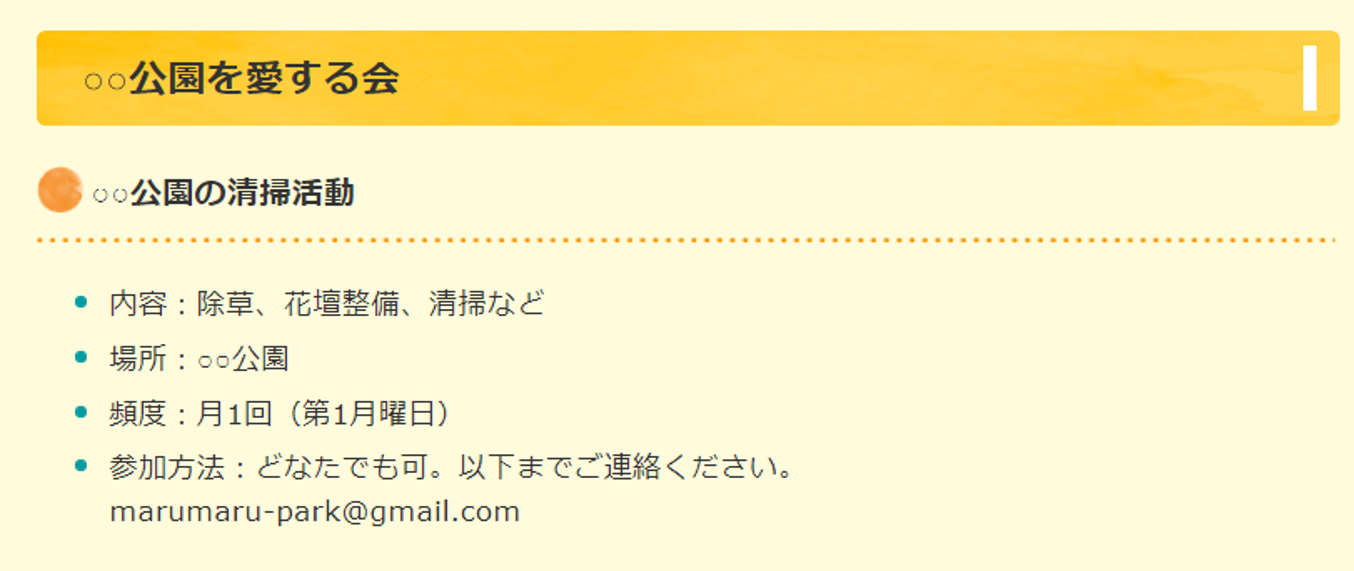 団体名ご回答者名希望場所龍ケ崎市役所(4階 地域づくり推進課)コミュニティセンター（↓希望のセンターを〇で囲んでください）松葉 ・ 長戸 ・ 大宮 ・ 北文間 ・ 馴柴 ・ 長山 ・ 川原代 ・ 八原馴馬台 ・ 龍ケ崎 ・ 龍ケ崎西 ・ 久保台 ・ 城ノ内活動頻度記入例: 月2回（第1・3月曜日）／年●回程度　等対象者記入例：どなたでも／●歳以上の方／●●に興味がある方　等参加方法記入例：メール（****.co.jp）にてご連絡ください／電話(***-****-****：担当●●)：にてご連絡ください／活動日に活動場所までお越しください　等施設名所在地電話番号休館日開館時間龍ケ崎市役所4階 地域づくり推進課市371064-1111(内線438)土・日祝日8：30～17：15松葉コミュニティセンター松葉5-166-7307月・祝日9：00～17：00長戸コミュニティセンター高作町162-964-8193月・祝日9：00～17：00大宮コミュニティセンター大徳町490164-8149月・祝日9：00～17：00北文間コミュニティセンター長沖町81364-8249月・祝日9：00～17：00馴柴コミュニティセンター馴柴町21-166-7214月・祝日9：00～17：00長山コミュニティセンター長山3-13-166-7285月・祝日9：00～17：00川原代コミュニティセンター川原代町166566-7263月・祝日9：00～17：00八原コミュニティセンター藤ケ丘1-21-1464-8246月・祝日9：00～17：00馴馬台コミュニティセンター平台5-12-365-4040月・祝日9：00～17：00龍ケ崎コミュニティセンター市48862-8885月・祝日9：00～17：00龍ケ崎西コミュニティセンター市8897-164-0624月・祝日9：00～17：00久保台コミュニティセンター久保台4-1-265-4788月・祝日9：00～17：00城ノ内コミュニティセンター白羽1-5-262-3222月・祝日9：00～17：00